Dear {Content.Contact.FirstName},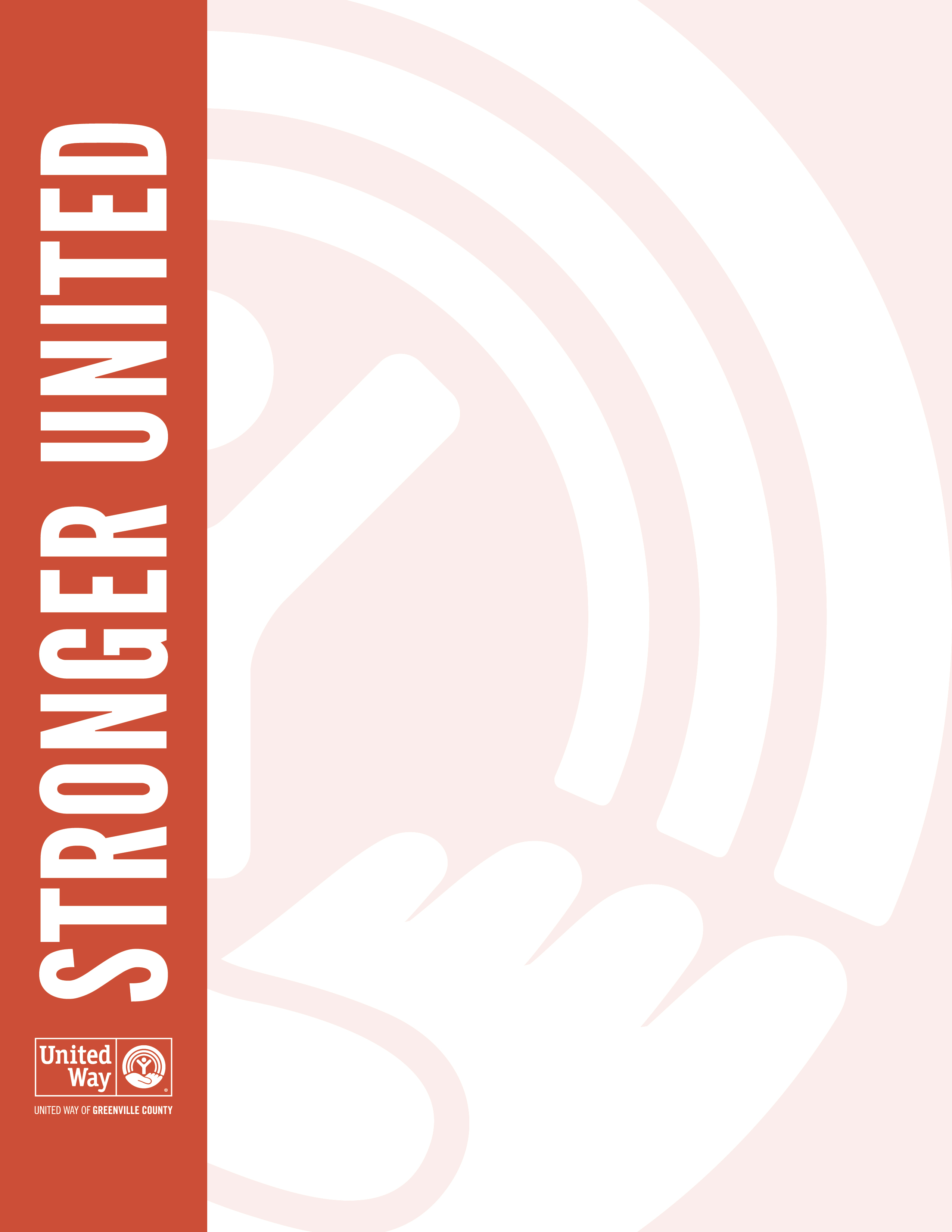 Our 2019 United Way campaign is underway, and I hope we can count on you to make a pledge and an impact in Greenville County this year! As a supporter of United Way myself, I believe strongly in the work being done to change lives here in our community.You can play a role in building a better Greenville County for all, supporting thousands of local families and individuals with resources like transportation, affordable housing, job training, healthcare and so much more.If you have not already, I encourage you to pledge to this year’s campaign. We are Stronger United.Please click the below link to log into the donor site. It’s just a few clicks and will not take much time, but your support will create a long-term impact in the lives of people in our community.Your login credentials are:https://.unitedwaygc.stratuslive.comUsername: Your email addressPassword: unitedway2019Sincerely,CEO Name